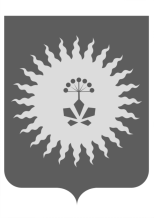 ДУМААНУЧИНСКОГО МУНИЦПАЛЬНОГО РАЙОНАПРИМОРСКОГО КРАЯ РЕШЕНИЕ   24.042019                                  с. Анучино                                       № 415                                                          	В соответствии с Федеральным законом Российской Федерации от 24 июля 2007 N 209-ФЗ "О развитии малого и среднего предпринимательства в Российской Федерации", на основании: «Порядка формирования перечня», утвержденного Думой Анучинского муниципального района от 26.12.2017   N 275-НПА, протокола расширенного заседания Совета предпринимателей при главе Анучинского муниципального района от 12.03.2019, руководствуясь Уставом Анучинского муниципального района, Дума района Р Е Ш И Л А :1. Принять решение Думы Анучинского муниципального района «Об утверждении дополнительного перечня  муниципального имущества Анучинского муниципального района, свободного от прав третьих лиц (за исключением имущественных прав субъектов малого и среднего предпринимательства), предназначенного для предоставления во владение и (или) в пользование на долгосрочной основе субъектам малого и среднего предпринимательства и организациям, образующим инфраструктуру поддержки субъектов малого и среднего предпринимательства»2. Направить настоящее решение главе Анучинского муниципального района для подписания и официального опубликования (обнародования) в средствах массовой информации3. Настоящее решение вступает в силу со дня его официального опубликования (обнародования).ПредседательДумы Анучинскогомуниципального района                                                                  Г.П. ТишинаДополнить переченьмуниципального имуществаАнучинского муниципального района, свободногоот прав третьих лиц (за исключением имущественныхправ субъектов малого и среднего предпринимательства),предназначенного для предоставления во владение и (или)в пользование на долгосрочной основе субъектам малогои среднего предпринимательства и организациям,образующим инфраструктуру поддержки субъектовмалого и среднего предпринимательстваОб утверждении дополнительного перечня  муниципального имущества Анучинского муниципального района, свободного от прав третьих лиц (за исключением имущественных прав субъектов малого и среднего предпринимательства), предназначенного для предоставления во владение и (или) в пользование на долгосрочной основе субъектам малого и среднего предпринимательства и организациям, образующим инфраструктуру поддержки субъектов малого и среднего предпринимательстваN п/пАдрес месторасполо-жения объектаХарактеристика объекта, площадь, кв. м, этажностьИнформация о наличии ограничений (обременений) объекта1Земельный участок, вид разрешенного использования –земли сельско-хозяйственного назначениякадастровый номер:25:01:020401:498Участок находится примерно в 4257 м от ориентира по направлению на северо-восток. Почтовый адрес ориентира: Приморский край, Анучинский район, с.Анучино, ул. Гагарина, дом 18, кв.1, площадь 46364 кв.м.Для ведения крестьянско-фермерского хозяйства